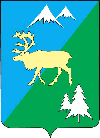  П О С Т А Н О В Л Е Н И ЕАДМИНИСТРАЦИИ БЫСТРИНСКОГО МУНИЦИПАЛЬНОГО РАЙОНА684350, Камчатский край, Быстринскийрайон, с. Эссо, ул. Терешковой, 1,тел/факс 21-330http://essobmr.ru      admesso@yandex.ruот 03.04.2023 № 133«Об утверждении Порядка отбора претендентов на целевое обучение по программам профессионального образования, для дальнейшего трудоустройства в муниципальные организации Быстринского района и Положения о конкурсной комиссии по отбору претендентов на целевое обучение по программам профессионального образования, для дальнейшего трудоустройства в муниципальные организации Быстринского района»В соответствии со статьями 56 и 71.1 Федерального закона от 29 декабря 2012 года № 273-ФЗ «Об образовании в Российской Федерации», постановлением Правительства Российской Федерации от 13 октября 2020 года № 1681 «О целевом обучении по образовательным программам среднего профессионального и высшего образования» руководствуясь статьей 34 Устава Быстринского муниципального района , с целью отбора претендентов на целевое обучение по программам профессионального образования, для дальнейшего трудоустройства в муниципальные организации Быстринского района:Утвердить Порядок отбора претендентов на целевое обучение по программам профессионального образования, для дальнейшего трудоустройства в муниципальные организации Быстринского района (далее — Порядок), согласно приложению 1 к настоящему постановлению.Утвердить форму заявления в конкурсную комиссию по отбору претендентов на целевое обучение по программам профессионального образования, для дальнейшего трудоустройства в муниципальные организации Быстринского района, согласно приложению 2 к настоящему постановлению.Утвердить форму Ходатайства в конкурсную комиссию по отбору претендентов на целевое обучение по программам профессионального образования, для дальнейшего трудоустройства в муниципальные организации Быстринского района, согласно приложению 3 к настоящему постановлению.Разослано: дело, ООСЗН, МБОУ «БСОШ», МБОУ АСОШ, библиотека с. Эссо, библиотека с. Анавгай, Дума, прокуратура, официальный сайт, членам комиссииУтвердить Положение о конкурсной комиссии по отбору претендентов на целевое обучение по программам профессионального образования, для дальнейшего трудоустройства в муниципальные организации Быстринского района (далее — Положение), согласно приложению 4 к настоящему постановлению.Утвердить состав конкурсной комиссии по отбору претендентов на целевое обучение по программам профессионального образования, для дальнейшего трудоустройства в муниципальные организации Быстринского района, согласно приложению 5 настоящему постановлению.Контроль за исполнением настоящего постановления оставляю за собой.Настоящее постановление вступает в силу после официального обнародования и подлежит размещению на официальном сайте органов местного самоуправления Быстринского муниципального района.Глава Быстринского муниципального района                                                                   А.В. ВьюновПорядок отбора претендентов на целевое обучение по программам профессионального образования, для дальнейшего трудоустройства в муниципальные организации Быстринского района1. Общие положения1.1. Настоящий Порядок разработан в соответствии с Федеральным законом от 29 декабря 2012 года N2 273-ФЗ «Об образовании в Российской Федерации».1.2. Настоящий Порядок регулирует порядок отбора претендентов на целевое обучение по программам профессионального образования, для дальнейшего трудоустройства в муниципальные организации Быстринского района.2. Порядок и сроки отбораОтбор претендентов на целевое обучение по программам профессионального образования, для дальнейшего трудоустройства в муниципальные организации Быстринского района осуществляется на конкурсной основе. С этой целью создается конкурсная комиссия. Конкурсная комиссия при отборе кандидатов на целевое обучение руководствуется Положением о конкурсной комиссии по отбору претендентов на целевое обучение по программам профессионального образования, для дальнейшего трудоустройства в муниципальные организации Быстринского района.Отбор претендентов осуществляется на основе ежегодного анализа перспективной кадровой потребности муниципальных организаций Быстринского района по конкретным специальностям.Отдел образования и социальной защиты населения администрации Быстринского муниципального района (далее — ООИСЗН):Осуществляет анализ перспективной кадровой потребности муниципальных организаций по конкретным специальностям ежегодно в срок до 31 декабря текущего года.Информирует обучающихся и их родителей (законных представителей) о системе целевой подготовки, порядке отбора претендентов на целевое обучение специалистов для работы в муниципальных организациях.Информирует общеобразовательные организации Быстринского района о кадровой потребности муниципальных организаций, с целью выявления претендентов на целевое обучение до 31 декабря текущего года.В срок с 20 по 30 июня текущего года осуществляет прием следующих документов претендентов на целевое обучение:заявление обучающегося (или родителя (законного представителя) обучающегося, в случае если обучающийся несовершеннолетний) с просьбой о целевом обучении, в соответствии с приложением N2 к настоящему Постановлению;сведения об успеваемости, результатах государственной итоговой аттестации, соответствующим направлению подготовки (специальности), избранному претендентом;характеристика с места учебы;иные документы, подтверждающие высокие показатели в учебе, участие во всероссийских, краевых, муниципальных конкурсах, олимпиадах, иных мероприятиях, общественной жизни образовательной организации соответствующим направлению подготовки (специальности), избранному претендентом;  ходатайство от работодателя, нуждающегося в кадрах, с гарантированным трудоустройством, сроком не менее 5 лет и прохождением практики в организации, в соответствии с приложением N 3 к настоящему Постановлению; 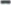  краткую информацию о профессиональной образовательной организации, выбранную для получения специальности (название, местонахождение, срок обучения, название специальности по диплому, стоимости обучения за 1 семестр, за год);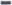 копии документов на льготный отбор претендентов на целевое обучение по программам профессионального образования, для дальнейшего трудоустройства в муниципальные организации Быстринского района (см. Положение о конкурсной комиссии по отбору претендентов на целевое обучение по программам профессионального образования, для дальнейшего трудоустройства в муниципальные организации Быстринского района).2.3.5. Представляет в муниципальные организации, подавшие сведения о кадровой потребности, списки кандидатов для получения профессионального образования, сведения об успеваемости кандидата, промежуточной аттестации знаний по общеобразовательным предметам, соответствующим направлению подготовки (специальности), избранному претендентом, а также сочинение эссе учащегося, выражающее индивидуальные впечатления и соображения на тему «Я и моя карьера» в срок до 1 апреля текущего года.2.4. Общеобразовательные организации Быстринского района:Осуществляют анализ перспективной кадровой потребности по конкретным образовательным специальностям ежегодно в срок до 1 декабря текущего года.Осуществляют выявление учащихся, стремящихся к поступлению в организации, осуществляющие образовательную деятельность по программам высшего (средне-специального) образования, для последующей работы в муниципальных организациях в срок до 28 февраля текущего года, на основе представленных данных от ООИСЗН о кадровой потребности муниципальных организаций.Организуют работу по профориентационной подготовке претендентов к поступлению в образовательные организации высшего (среднеспециального) образования.В срок до 15 марта текущего года информируют ООИСЗН о претендентах на целевое обучение по программам профессионального образования, для дальнейшего трудоустройства с предоставлением следующих документов:сведения об успеваемости, промежуточной аттестации знаний по общеобразовательным предметам, соответствующим направлению подготовки (специальности), избранному претендентом;сочинение, эссе учащегося, выражающее индивидуальные впечатления и соображения на тему «Я и моя карьера».2.5. Муниципальные организации:Предоставляют в ООИСЗН сведения о кадровой потребности в срок до 1 декабря текущего года.Предварительно согласовывают списки кандидатов на целевое обучение по программам профессионального образования, для дальнейшего трудоустройства в срок до 15 апреля текущего года.Представляют ходатайство с гарантированным трудоустройством, сроком не менее 5 лет и прохождением практики в организации, в администрацию Быстринского муниципального района на одобренного кандидата на целевое обучение по программам профессионального образования в срок до 30 июня текущего года.Представляют кандидатов на обучение, из числа работников своей организации, для получения первого образования по программам профессионального образования.3. Количественный состав претендентов3.1. Отбор претендентов на целевое обучение по программам профессионального образования, для дальнейшего трудоустройства в муниципальные организации Быстринского района осуществляется в случаях:кадровой потребности муниципальных организаций на следующий год;  обучения не более 5 студентов по программам профессионального образования в текущем году, с учетом обучающихся по раннее заключенным договорам.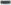 4. Обязательства претендентов на целевое обучениеПретендент, получивший положительное решение конкурсной комиссии и Главы администрации Быстринского муниципального района (далее БМР), самостоятельно поступает на очное отделение в профессиональную образовательную организацию и предоставляет копию договора с образовательной организацией в конкурсную комиссию не позднее 15 сентября текущего года.После окончания каждого семестра студент предоставляет справку об успеваемости с места учебы.Заключить трудовой договор с работодателем, представившим ходатайство, после окончания обучения сроком не менее 5 лет.Полностью возместить оплачивающей организации фактические расходы, связанные с предоставлением мер социальной поддержки (оплата образовательных услуг), в случае отчисления из образовательного учреждения за неуспеваемость и иные виновные действия (или по собственному желанию), а также в случае увольнения их муниципальных организаций Быстринского района по любому основанию до истечения 5 лет с даты заключения трудового договора,   в течение трех месяцев со дня наступления указанных событий.5. Заключение договоров на целевое обучение с претендентами (студентами) и оплата 1 (первого) семестра5.1. Тройственный договор о целевом обучении между администраций БМР, студентом (или родителем (законным представителем) если студент несовершеннолетний) и профессиональной образовательной организаций заключается после предоставления студентом копии договора с образовательной организацией.5.2. Двусторонний договор между администраций БМР и студентом (или родителем (законным представителем) если студент несовершеннолетний) заключается одновременно с тройственным договором.5.3. К тройственному и двустороннему договорам подлежат обязательному составлению дополнительные соглашения, в случае если договоры были заключены с родителями (законными представителями) студентов, с момента наступления совершеннолетия студента.5.4. Оплата 1 (первого) семестра за обучение производится самим студентом (родителем (законным представителем) и возмещается администрацией БМР на лицевой счет оплатившему обучение не позднее 30 марта месяца следующего года.	5.5. Предоставление меры социальной поддержки в виде оплаты платных услуг образовательных услуг производится:	5.5.1. 100% оплаты стоимости обучения студента по целевому направлению, как мера социальной поддержки гражданам: детям-сиротам; детям, оставшимся без попечения родителей; детям из многодетных семей (удостоверение многодетной семьи), детям-инвалидам, детям ветеранов боевых действий.5.5.2. 60% оплаты стоимости обучения студента по целевому направлению, как мера социальной поддержки гражданам, не имеющим льготной категории, указанной в п. 5.5.1. настоящего Порядка (каждый семестр оплачивается в размере 60% от организации и 40% студентом).заявление.Я, Ф.И.О., являющаяся родителем (законным представителем) несовершеннолетнего Ф.И.О., дата рождения, прошу рассмотреть возможность обучения моего(ей) сына/дочери в (указывается полное название образовательной организации по программам профессионального образования, адрес) по специальности (название) с (дата начала обучения) по (дата окончания обучения), путем заключения трехстороннего договора между администрацией Быстринского муниципального района, мною и образовательной организацией, указанной выше, а также двустороннего договора между администрацией Быстринского муниципального района и мною. По достижению совершеннолетнего возраста моего сына/дочери обязуюсь передать полномочия по договору ему (ей).С Порядком отбора претендентов на целевое обучение по программам профессионального образования, для дальнейшего трудоустройства в муниципальные организации Быстринского района и Положением о конкурсной комиссии по отбору претендентов на целевое обучение по программам профессионального образования, для дальнейшего трудоустройства в муниципальные организации Быстринского района, ознакомлен(а).Приложение:1. Сведения об успеваемости, результатах государственной итоговой аттестации;2. Характеристика с места учебы/работы (с указанием N2 исх. и даты);3. Ходатайство от работодателя (название работодателя);4. (иные документы, подтверждающие высокие показатели в учебе, участие во всероссийских, краевых, муниципальных конкурсах, олимпиадах, иных мероприятиях, общественной жизни образовательной организации соответствующим направлению подготовки (специальности), избранному претендентом — каждый документ перечисляется);5. Информацию о профессиональной образовательной организации;6. (копии документов на льготный отбор претендентов на целевое обучение по программам профессионального образования, для дальнейшего трудоустройства в муниципальные организации Быстринского района каждый документ перечисляется).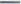 _________________ 202_ г.            __________________      ___________________	(дата) 	(подпись)	(Ф.И.О.)Ходатайство(наименование организации) ходатайствует о целевом обучении                                                                                                                               (Ф.И.О. полностью) полностью) по специальности (уровень подготовки) в связи с кадровой потребностью в данном специалисте.	____________________________________________гарантирует трудоустройство                                       (Наименование организации)(ФИО полностью)после окончания обучения сроком на 5 лет в должности и предоставление копии трудового договора в Конкурсную комиссию.Руководитель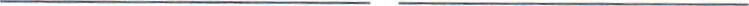 	(подпись)	(расшифровка подписи)м.п.Положение о конкурсной комиссии по отбору претендентов на целевое обучение по программам профессионального образования, для дальнейшего трудоустройства в муниципальные организации Быстринского района1. Общие положенияНастоящее Положение разработано в соответствии с Федеральным законом от 29 декабря 2012 года N2 273-ФЗ «Об образовании в Российской Федерации», Федеральным законом от 21 декабря 1996 года N2 159-ФЗ «О дополнительных гарантиях по социальной поддержке детей-сирот и детей, оставшихся без попечения родителей», постановлением Правительства Российской Федерации от 27 ноября 2013 года 1076 «О порядке заключения и расторжения договора о целевом приеме и договора о целевом обучении».Настоящее Положение определяет порядок организации работы конкурсной комиссии по отбору претендентов на целевое обучение по программам профессионального образования, для дальнейшего трудоустройства в организации Быстринского района.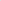 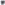 2. Порядок формирования, состав, структура и организация работы конкурсной комиссии2.1. Состав конкурсной комиссии утверждается постановлением администрации Быстринского муниципального района. Комиссия формируется в количестве 7 человек.2.2. Руководит работой конкурсной комиссии ее председатель. В отсутствие председателя конкурсной комиссии работой конкурсной комиссии руководит заместитель председателя.2.3. Заседания конкурсной комиссии протоколируются. В протоколе заседания фиксируются ход обсуждения кандидатур, предложения и замечания членов конкурсной комиссии.2.4. Члены комиссии обязаны участвовать в заседаниях, выполнять поручения председателя (заместителя председателя) комиссии.2.5. Комиссия рассматривает материалы по отбору претендентов на целевое обучение по программам профессионального образования, для дальнейшего трудоустройства в муниципальные организации Быстринского района2.6. Заседание конкурсной комиссии считается правомочным, если на нем присутствуют не менее 5 членов комиссии. Решение принимается открытым голосованием простым большинством голосов членов конкурсной комиссии, присутствующих на заседании.2.7. На заседание конкурсной комиссии при необходимости могут быть приглашены заинтересованные лица.2.8. Конкурсная комиссия в течение 10 рабочих дней со дня поступления документов рассматривает представленные документы и принимает решение о лицах, в отношении которых будет принято решение о целевом обучении.2.9. Конкурсная комиссия при отборе кандидатов учитывает прогнозируемый средний балл аттестата (не ниже 4 баллов); по общеобразовательным предметам, соответствующим направлению подготовки (специальности) (не ниже 4 баллов), избранному претендентом, участие в профильных олимпиадах, конкурсах и общественной жизни.2.10. При прочих равных условиях преимущественное право на выделение целевого места предоставляется претендентам, имеющим более высокий прогнозируемый средний балл аттестата, оценки не ниже 4 (четырех) баллов по профильным для специальности дисциплинам, достигшим особых успехов в профильных для специальности дисциплинах (победителям и призерам олимпиад школьников), а также:детям-сиротам, детям, оставшимся без попечения родителей; детям из малообеспеченных семей (при подтверждении соответствующими документами);детям из многодетных семей (удостоверение многодетной семьи);дети — инвалиды.Заседания конкурсной комиссии проводится с 1 по 15 июля текущего года, и по мере необходимости.Решение конкурсной комиссии доводится Главе БМР и носит рекомендательный характер. О принятом решении Главы БМР претенденты извещаются секретарем конкурсной комиссии в письменной форме в течение 15 дней со дня его принятия.Состав конкурсной комиссиипо отбору претендентов на целевое обучение по программам профессионального образования, для дальнейшего трудоустройства в муниципальные организации Быстринского районаПриложение 1 к Постановлению администрации Быстринского муниципального района от 03.04.2023 № 133Приложение 2 к Постановлению администрации Быстринского муниципального района от 03.04.2023 № 133В конкурсную комиссию по отбору претендентов на целевое обучение по программам профессионального образования, дальнейшего трудоустройства в муниципальные организации Быстринского района___________________________________________________________________ , (Ф.И.О. обучающегося (или родителя (законного представителя) обучающегося, в случае если обучающийся несовершеннолетний) обучающегося в ______________________________________________________(название образовательной организации, класс) Паспортные данные: __________________________________________________Место жительства: ____________________________________________________Контактная информация: ______________________________________________Приложение 3 к Постановлению администрации Быстринского муниципального района от 03.04.2023 № 133(НА БЛАНКЕ ОРГАНИЗАЦИИ) с исходящим № и датойВ конкурсную комиссию по отбору претендентов на целевое обучение по программам профессионального образования, для дальнейшего трудоустройства в муниципальные организации Быстринского районаПриложение 4 Постановлению администрации Быстринского муниципального района от 03.04.2023 № 133Приложение 5 Постановлению администрации Быстринского муниципального района от 03.04.2023 № 133Председатель комиссии - Прокина А. В.- заместитель главы администрации БМРЗаместитель председателя - Албычакова О. В.- врИО начальника отдела образования и социальной комиссии защиты населения администрации БМРСекретарь комиссии Антоневич В. А.- советник по образованию отдела образования и социальной защиты населения администрации БМР (без права голоса)Члены комиссии:Логунов Б. А.- директор МБОУ «Быстринская средняя общеобразовательная школа»Адуканова В. П.- директор МБОУ «Анавгайская средняя общеобразовательная школа»Коеркова А. Г.- советник по коренным малочисленным народам Севера межнациональным и религиозным отношениям, культуре и туризму администрации БМРАвдеева Д. В.- советник по сельскому хозяйству, экономике и предпринимательству администрации БМРМолчанова О. А.- советник аппарата Думы Быстринского муниципального района (по согласованию)